Monthly inspections must be carried out by the chemical storage asset custodian or designated person for all chemical storage assets and areas. (See Chemical Lifecycle Management: Chemical Storage Asset Requirements [SLAC-I-730-0A09S-018].)For remote areas that are not visited daily, these inspections must be documented and the results kept on record for a minimum of one year and made available to ESH when requested. The following form may be adapted to meet the specifications of your storage area, but all basic inspection elements must be included.Note	When a storage area contains both hazardous materials and waste, the most restrictive combination of inspection requirements applies. For inspection requirements for hazardous waste storage areas and waste containers, see Chapter 17, “Hazardous Waste”.Documenting Inspection ResultsEnter the inspection location on the form. If the location is new, or information is missing or out of date, inform the chemical lifecycle management program manager or the ESH coordinator of any updates.Each month, enter the date and your initials and place a check in every square that applies to this location if the condition meets all safety requirements. The form accommodates 12 inspections, or one full year.Note	If the item does not apply, cross the section out. For example, if there are no compressed gas cylinders (CGCs), mark one large line or X through the section. Alternatively, modify the form to meet more closely the conditions of the storage area.Inspection location:Observations and Corrective Actions Log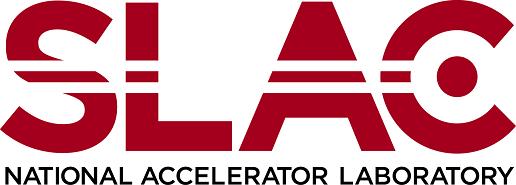 Chapter : Chemical Lifecycle Management Product ID: 217 | Revision ID:  | Date Published: 26 May 2021 | Date Effective: 26 May 2021URL: https://www-group.slac.stanford.edu/esh/eshmanual/references/chemmanageFormStorageInspect.pdf | docxInspection DateInspector’s InitialsStorage AreaStorage AreaStorage AreaStorage AreaStorage AreaAll ContainersAll ContainersAll ContainersAll ContainersAll ContainersAdditional Inspection Items for Compressed Gas Cylinders (CGC)   Additional Inspection Items for Compressed Gas Cylinders (CGC)   Additional Inspection Items for Compressed Gas Cylinders (CGC)   Additional Inspection Items for Compressed Gas Cylinders (CGC)   Additional Inspection Items for Compressed Gas Cylinders (CGC)   Observations / corrective action 
(list full details on back of form)Inspection DateInspector’s InitialsStorage area has proper signage and signs are legibleStorage area free of spills and leaks and containers are not in contact with standing waterEye wash\safety showers serviced and tagged (weekly)ER equipment  and spill kits functional and maintainedFire extinguishers serviced and tagged (monthly)Containers properly labeled and labels are legibleContainers free of damage, residue, or corrosionAppropriate secondary containment is in placeContainers sealed with tight-fitting lids/bungsIncompatibles properly segregatedCGCs double-chained  to rack or wall or approved alternateCGC valves closed and fitted with safety capsCGCs containing toxic or flammable gases leak tested (monthly)Empty CGCs labeled “empty” and segregated from CGCs containing productCGCs well ventilated, not blocking exits or near a heat source     (>125 F)Observations / corrective action 
(list full details on back of form)Inspection DateInspector InitialsObservation or CommentCorrective Action RequiredDate Action Completed